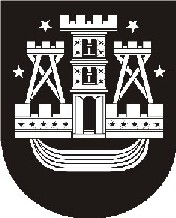 KLAIPĖDOS MIESTO SAVIVALDYBĖS TARYBASPRENDIMASDĖL KLAIPĖDOS MIESTO SAVIVALDYBĖS TARYBOS 2014 M. SAUSIO 30 D. SPRENDIMO NR. T2-3 „DĖL ŠEIMOS TARYBOS NUOSTATŲ PATVIRTINIMO“ PAKEITIMO2015 m. gegužės 28 d. Nr. T2-118KlaipėdaVadovaudamasi Lietuvos Respublikos vietos savivaldos įstatymo 18 straipsnio 1 dalimi ir Šeimos tarybos pavyzdinių nuostatų, patvirtintų  Lietuvos Respublikos socialinės apsaugos ir darbo ministro 2012 m. lapkričio 2 d. įsakymu Nr. A1-480 „Dėl Šeimos tarybos pavyzdinių nuostatų patvirtinimo“, 8 punktu, Klaipėdos miesto savivaldybės taryba nusprendžia:1. Pakeisti Šeimos tarybos nuostatų, patvirtintų Klaipėdos miesto savivaldybės tarybos 2014 m. sausio 30 d. sprendimu Nr. T2-3 „Dėl Šeimos tarybos nuostatų patvirtinimo“, 10.4 papunktį ir jį išdėstyti taip:„10.4.  po 1 atstovą – Savivaldybės tarybos Sveikatos ir socialinių reikalų, Kultūros, švietimo ir sporto, Miesto ūkio ir aplinkosaugos, Finansų ir ekonomikos ir Miesto plėtros ir strateginio planavimo  komitetai.“2. Skelbti šį sprendimą Teisės aktų registre ir Klaipėdos miesto savivaldybės interneto svetainėje.Savivaldybės meras Vytautas Grubliauskas